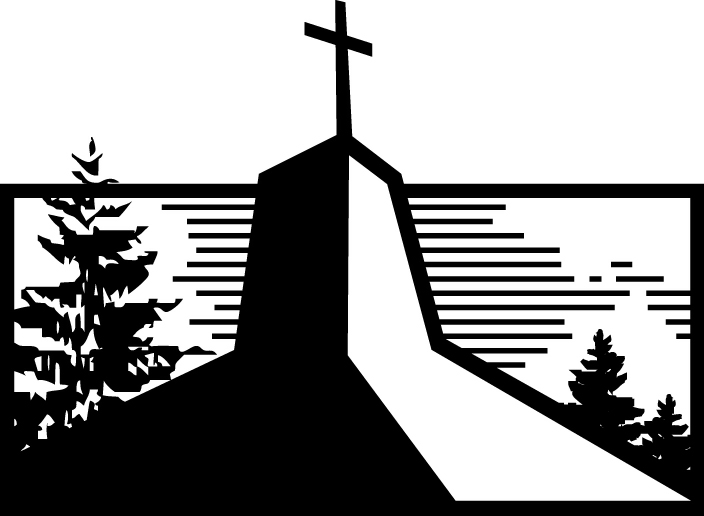 How to Stand FirmPhilippians 3:17-4:1The Big IdeaStand __________ in the __________!4:1What This Doesn’t MeanWith Outsiders: Be ____________________ for Jesus.Proverbs 26:21; 1 Timothy 3:7With Insiders: Be a die-hard ____________________.1 Timothy 3:3What This Does MeanDon’t go back to fill your __________ with ____________________.3:18-19; 1 Peter 4:33 Things You Can DoFollow the __________ influencers.3:17; 1 Corinthians 11:1; 1 Timothy 4:12; Titus 2:7__________ the destructive ____________________ of the world.3:18-19; Colossians 3:1-5; Matthew 5:13-16Wait with ____________________.3:20-21; 1 Peter 5:8-101 Last EncouragementYou stand ____________________ when you humbly __________ on God’s provision.1 Corinthians 10:12-13; Ephesians 6:11-18How to Stand FirmPhilippians 3:17-4:1The Big IdeaStand FIRM in the LORD!4:1What This Doesn’t MeanWith Outsiders: Be OBNOXIOUS for Jesus.Proverbs 26:21; 1 Timothy 3:7With Insiders: Be a die-hard HAIR-SPLITTER.1 Timothy 3:3What This Does MeanDon’t go back to fill your BELLY with SECONDS.3:18-19; 1 Peter 4:33 Things You Can DoFollow the RIGHT influencers.3:17;  1 Corinthians 11:1; 1 Timothy 4:12; Titus 2:7AVOID the destructive PATTERNS of the world.3:18-19;  Colossians 3:1-5; Matthew 5:13-16Wait with EAGERNESS.3:20-21;  1 Peter 5:8-101 Last EncouragementYou stand STRONGEST when you humbly RELY on God’s provision.1 Corinthians 10:12-13; Ephesians 6:11-18For Further Study_________________________________________________________________________________________________Getting StartedWho are some of the biggest influencers in your life? Examples: TV personalities, star athletes, matriarchal or patriarchal figures in your family, well-known pastors/speakers/authors, a high school teacher or college professor, a best friend, etc?In what ways have these influencers made their mark on your life?Digging DeeperBased on Philippians 3:17-19, why should we be careful about which examples influence us the most?Read 1 Corinthians 10:31-11:1. What does this teach you about the kinds of examples we should pursue in this life? Does this mean avoiding worldly people at all costs? Why or why not?Driving It HomePragmatically, what can you do to surround yourself with Christlike examples?What can you do to make sure others are seeing Christ through you?loMarttell SánchezJanuary 16, 2022Message #13 / Philippianslonewlifeukiah.com/sermonsMarttell SánchezJanuary 16, 2022Message #13 / Philippiansnewlifeukiah.com/sermons